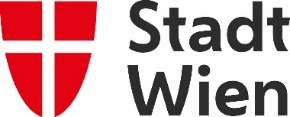 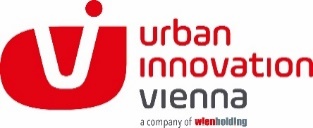 Antragsformular zur Förderung innovativer, energieeffizienter Mobilitätsangebote im Wohnbau Bitte füllen Sie das Antragsformular aus und legen Sie dem Antrag alle geforderten Anhänge bei. Beachten Sie, dass nur vollständig ausgefüllte Formulare inkl. der geforderten Beilagen bewertet und dem Ökostrombeirat zum Förderentscheid vorgelegt werden können.1. Angaben zur antragstellenden Organisation2. Angaben zum Projektvorhaben 3. Angaben zum angedachten Sharing-Angebot4. Erwartete Ergebnisse und Erfolgsindikatoren 5. Zeitplan 6. Qualifikation der antragstellenden Organisation, PartnerInnen und AuftragnehmerInnen7. Projektkosten in Euro 8. Sonstige Beantragung einer Förderung für das Projektvorhaben Hiermit wird der Antrag auf Förderung des beschriebenen Projekts im Rahmen der Förderungsrichtlinie 2020 für die Förderung der Erzeugung von Ökostrom und Energieeffizienzprogrammen gestellt. Die antragstellende Organisation erklärt, dass es sich bei dem zur Förderung eingereichten Projekt um ein sorgfältig geplantes und bearbeitetes Vorhaben handelt, bei dessen Erstellung die Grundsätze der Wirtschaftlichkeit, Zweckmäßigkeit und Sparsamkeit streng beachtet wurden.Die antragstellende Organisation erklärt, dass dieses Projekt höchstens bis zu den gemäß den beihilfenrechtlichen Gemeinschaftsnormen vorgesehenen Höchstgrenzen durch mehrere öffentliche Förderträger gefördert wird.Wurde die Förderung aufgrund unrichtiger Angaben oder aufgrund des Verschweigens wesentlicher Voraussetzungen bezogen, so sind die ausbezahlten Beträge von der Förderwerberin bzw. dem Förderwerber an das Land Wien binnen vier Wochen nach diesbezüglicher Aufforderung zurückzuerstatten. Außerdem behält sich das Land Wien vor, besonders schwerwiegende Fälle von Missbrauch auch zivilrechtlich und/oder strafrechtlich zu verfolgen. Für Streitigkeiten aus der Fördergewährung wird die Zuständigkeit des sachlich zuständigen Gerichts in Wien vereinbart.8. Einverständniserklärung Die Vollständigkeit und Richtigkeit der Angaben sowie die Kenntnisnahme und Beachtung der im Anhang und der Einverständniserklärung enthaltenen Hinweise wird durch die Unterschrift der antragstellenden Organisation bestätigt. Anhangzu Punkt 1:Gegenüber der Abwicklungsstelle ist die antragstellende Organisation projektverantwortlich; sie ist Projektleiterin gegenüber allen anderen ProjektpartnerInnen und Empfängerin der Fördermittel. Zu Punkt 1.3:Für kleine und mittlere Unternehmen gibt es die Möglichkeit einer erhöhten Förderung. Der KMU-Status ist mit einer eidesstaatlichen Erklärung zu bestätigen. Für die Kriterien von KMU siehe https://www.ffg.at/recht-finanzen/rechtliches_service_KMU. Die Vorlage für diese Erklärung ist auf der Webseite der Abwicklungsstelle verfügbar.zu Punkt 2.3:Der Endtermin des Projekts ist durch das Datum der Förderzusage bestimmt und kann nur im Einvernehmen mit der Förderstelle verlängert werden. Projekttitel/-name Antragstellende Firma/InstitutionDatum des Beratungsgesprächs mit der Abwicklungsstelle1.1. Antragstellende Organisation1.1. Antragstellende Organisation1.1. Antragstellende OrganisationFirma/Institution Firma/Institution Adresse (Firmen-/Vereinssitz)Adresse (Firmen-/Vereinssitz)Telefon Telefon E-Mail E-Mail RechtspersönlichkeitRechtspersönlichkeitFirmenbuchnummerFirmenbuchnummerUID-Nummer UID-Nummer ZVR-Nummer ZVR-Nummer BrancheBrancheKMU-StatusKMU-Status1.2. Ansprechpartnerin/Ansprechpartner1.2. Ansprechpartnerin/Ansprechpartner1.2. Ansprechpartnerin/AnsprechpartnerName, VornameFunktionTelefon E-Mail 1.3. Tätigkeitsbereich der antragstellenden Organisation1.4. Bankverbindung 1.4. Bankverbindung IBAN BICBankinstitut KontoinhaberIn1.5. Weitere Projektbeteiligte (nur juristische Personen möglich)1.5. Weitere Projektbeteiligte (nur juristische Personen möglich)Name, Adresse, Tätigkeitsbereich, KMU-StatusName, Adresse, Tätigkeitsbereich, KMU-StatusName, Adresse, Tätigkeitsbereich, KMU-Status2.1 Kurzbeschreibung des Projektvorhabens (max. 10 Zeilen)2.2 Ausgangssituation: Beschreibung der (bestehenden / zukünftigen) Wohnhausanlage(n), der BewohnerInnen und ihrer MobilitätssituationBeschreiben Sie die Wohnhausanlage(n) in der das neue Mobilitätsangebot umgesetzt werden soll: Baujahr, Anzahl Wohneinheiten, Wohnform, Bauträger, Charakterisierung BewohnerInnen (sofern vorhanden, z.B. Altersstruktur, soziale Struktur, Mobilitätsverhalten und dzt. Ausstattung mit Kraftfahrzeugen), Anzahl und Ort der Pflichtstellplätze, Anbindung an den öffentlichen Verkehr, Sharing-Angebote in der Umgebung, etc. (max. 1 Seite)2.3 Projektziele und GrundkonzeptBeschreiben Sie Ihre Projektziele und das zugrundeliegende Konzept. Was wollen Sie erreichen? Wo werden die Angebote verortet und welche infrastrukturellen und technischen Maßnahmen sind erforderlich? Welches Betriebsmodell ist angedacht? Was ist Ihr Konzept zur Einbindung der BewohnerInnen? (max. 1,5 Seiten)2.4 Beschreibung des Vorhabens, gegliedert in die 5 Projektphasen 
(1. Konzeption/Vorbereitung, 2. Bewerbung 3. Einrichtung des Sharing-Angebots, 4. Betrieb/Umsetzung, 5. Monitoring/Evaluierung)Beschreiben Sie die geplanten Aktivitäten anhand der 5 Projektphasen und gehen Sie dabei auf die geplante Einbindung der BewohnerInnen in die verschiedenen Phasen des Projektvorhabens ein, die Bewerbung und Bekanntmachung des Vorhabens, Betreuung während des Betriebs, angedachte Betreuungs- und Wartungsvorkehrungen, sowie Evaluierungsmaßnahmen etc. (max. 3 Seiten)Konzeption/VorbereitungBewerbungEinrichtung des Sharing-AngebotsBetrieb/UmsetzungMonitoring/Evaluierung (inkl. Betriebskonzept nach Projektende/Förderung)2.5 InnovationcharakterWas macht Ihr Vorhaben innovativ? Wo betreten Sie Neuland? (z.B. bzgl. Sharing bzw. Sharing-Angebot, Betriebsmodell, Einbindung der BewohnerInnen, Buchungsplattform, ..)Skizzieren Sie Ihre Ideen zur Ausstattung des Sharing-Angebots (das sich durch Einbeziehung der BewohnerInnen noch ändern kann): Art der Fahrzeuge und Anzahl, Erweiterungsoptionen; zugeordnete Stellplätze, Ladeinfrastruktur, Zugangsmöglichkeiten, Buchungsplattform ...4.1 Beschreibung der erwarteten Ergebnisse des Projektes und woran Sie den Erfolg messen (z.B. bzgl. NutzerInnen, Nutzungsintensität, Substitution von privaten PKW-Fahrten etc.).4.2 Erwartete UmweltauswirkungenBitte übertragen Sie die Ergebnisse aus der xls-Vorlage hierher.4.3 Nachhaltigkeit des Angebots Skizzieren Sie Ihre Ideen zur nachhaltigen / langfristigen Verankerung der neuen Sharing-Angebote.4.4 Replizierbarkeit, Nutzen für die Stadt Wien Welches Potenzial sehen Sie für den Einsatz der geplanten Sharing-Angebote in Ihrem eigenen Wirkungskreis (Bauträger), für das Grätzl, den Bezirk, die Stadt Wien?Projektlaufzeit gesamt in Monaten:Geplanter Projektbeginn (Monat/Jahr)Geplanter Betriebsstart (Monat/Jahr) Projektabschluss (Monat/Jahr) Projektphasen (in Monaten):1. Konzeption / Vorbereitung2. Bewerbung 3. Einrichtung des Sharing-Angebots4. Betrieb/Umsetzung5. Monitoring / EvaluierungRolle der durchführenden Organisation(en) (z.B. wer betreibt das Angebot, wer steuert was bei, )Listen Sie die verantwortlichen Personen und deren Organisation und Qualifikation auf:Qualifikation von AuftragnehmerInnen (Werkverträge), sofern schon bekannt:Erfahrungen der Antragsteller mit Car-Sharing und/oder E-Car-Sharing oder anderen Mobilitätsangeboten inkl. allfälliger ReferenzprojekteDie antragstellende Organisation ist vorsteuerabzugsberechtigt Die antragstellende Organisation ist vorsteuerabzugsberechtigt Die antragstellende Organisation ist vorsteuerabzugsberechtigt Bitte übertragen Sie die Kosten des Projektvorhabens aus dem Projektbudget (xls) die Beträge in roter Schrift (Sheet Übersicht Budget):Bitte übertragen Sie die Kosten des Projektvorhabens aus dem Projektbudget (xls) die Beträge in roter Schrift (Sheet Übersicht Budget):Bitte übertragen Sie die Kosten des Projektvorhabens aus dem Projektbudget (xls) die Beträge in roter Schrift (Sheet Übersicht Budget):Personalkosten gesamt (€) Werkverträge gesamt (€)Sachkosten (sonstige Kosten/materielle Leistungen) (€) Gesamtkosten (€)Beantragte Förderung (€)Kostenverteilung in % pro Jahr1. Jahr 2. Jahr3. JahrWurde dieses Projekt bereits bei einer anderen Förderstelle eingereicht Wurde dieses Projekt bereits bei einer anderen Förderstelle eingereicht Wenn ja, bei welcher FörderstelleAnmerkung: Falls Sie dieses Projekt bereits bei einer anderen Förderstelle eingereicht haben, ist dieser Förderantrag bzw. die Förderzusage zwingend beizulegen. Anmerkung: Falls Sie dieses Projekt bereits bei einer anderen Förderstelle eingereicht haben, ist dieser Förderantrag bzw. die Förderzusage zwingend beizulegen. Die antragstellende Organisation ermächtigt den Magistrat der Stadt Wien – MA 20 Energieplanung und die von ihr beauftragte Abwicklungsstelle UIV, die zur Bearbeitung ihres bzw. seines Förderansuchens erforderlichen Daten und Auskünfte einzuholen und diese mit Hilfe von eigenen oder fremden automationsgestützten Datenverarbeitungsanlagen zu verarbeiten, zu benützen, zu übermitteln und zu löschen. Die antragstellende Organisation stimmt ausdrücklich zu, dass ihr Name, die Tatsache einer gewährten Förderung und die Begründung dafür, der Fördersatz, die Förderhöhe sowie der Titel des Projekts, die Projektkurzbeschreibung und das Ausmaß der durch die Förderung angestrebten Einsparungen nach Vertragsabschluss veröffentlicht werden dürfen und alle im Zusammenhang mit der Förderung erhobenen und anfallenden, ihre betreffenden personenbezogenen und gemäß § 7 DSG 2000 verarbeiteten Daten dem Bundeskanzleramt, dem Rechnungshof sowie den jeweiligen Gemeinschaftsorganen zu Kontrollzwecken und zur statistischen Auswertung übermittelt werden können.Die antragstellende Organisation stimmt ausdrücklich zu, für das Laden der elektrischen Fahrzeuge 100 % Ökostrom zu verwenden und bringt dafür spätestens zu Betriebsbeginn den entsprechenden Nachweis.Im Fall einer Förderzusage muss der Fördernehmer im Rahmen aller das geförderte Projekt berührenden PR- und Marketingaktivitäten die Förderung durch den Hinweis „Gefördert vom Land Wien aus Mitteln des Ökostromfonds“ nennen und das Logo dort anbringen, wo es sinnvoll und nach verkehrsüblicher Auffassung zumutbar ist.Ort und Datum Unterschrift bzw. firmenmäßige Fertigung: (Vertretungsbefugte Person der antragstellenden Organisation) 
NAME in BLOCKBUCHSTABENDiesem Formular sind bei Fördereinreichung folgende Unterlagen zwingend beizulegen: Projektbudget gemäß Vorlage (Excel-Sheet)Datenblatt (Excel-Sheet) zu Energie- und CO2-Einsparungen gemäß VorlageWeiters sofern zutreffend:Eidesstaatliche Erklärung zum KMU-Status (bis spätestens vor Vertragsabschluss beizubringen)Im Fall einer Bevollmächtigung eines Unternehmens mit der Abwicklung sämtlicher Behörden- und Förderformalitäten ist dem Antrag eine Original-Vollmacht beizulegen. 